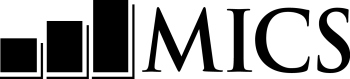 questionnaire Enfant de moins de 5 ansNom et Année de l’enquêtequestionnaire Enfant de moins de 5 ansNom et Année de l’enquêtequestionnaire Enfant de moins de 5 ansNom et Année de l’enquête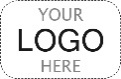 PANNEAU D’INFORMATION SUR L’ENFANT	ufPANNEAU D’INFORMATION SUR L’ENFANT	ufPANNEAU D’INFORMATION SUR L’ENFANT	ufPANNEAU D’INFORMATION SUR L’ENFANT	ufPANNEAU D’INFORMATION SUR L’ENFANT	ufUF1. Numéro de grappe :	___ ___ ___UF1. Numéro de grappe :	___ ___ ___UF2. Numéro du ménage:	___ ___UF2. Numéro du ménage:	___ ___UF2. Numéro du ménage:	___ ___UF3. Nom et numéro de ligne de l’enfant :Nom	___ ___UF3. Nom et numéro de ligne de l’enfant :Nom	___ ___UF4. Nom et numéro de ligne de la mère / gardien(ne) :Nom	 ___ ___UF4. Nom et numéro de ligne de la mère / gardien(ne) :Nom	 ___ ___UF4. Nom et numéro de ligne de la mère / gardien(ne) :Nom	 ___ ___UF5. Nom et numéro de l’enquêteur :Nom	 ___ ___ ___UF5. Nom et numéro de l’enquêteur :Nom	 ___ ___ ___UF6. Nom et Numéro du chef d’équipe :Nom	 ___ ___ ___UF6. Nom et Numéro du chef d’équipe :Nom	 ___ ___ ___UF6. Nom et Numéro du chef d’équipe :Nom	 ___ ___ ___UF7. Jour/ Mois / Année de l’interview :___ ___ /___ ___ /  2   0   1  ___UF7. Jour/ Mois / Année de l’interview :___ ___ /___ ___ /  2   0   1  ___UF8. Enregistrer l’heure de début de l’entretien:HEURES:	MinutesUF7. Jour/ Mois / Année de l’interview :___ ___ /___ ___ /  2   0   1  ___UF7. Jour/ Mois / Année de l’interview :___ ___ /___ ___ /  2   0   1  ___UF8. Enregistrer l’heure de début de l’entretien:__ __:	__ __Vérifier l’âge du/de la répondant(e) à HL6 dans la ListE des Membres du Ménage, Questionnaire Ménage :Si âge est de 15-17 ans, vérifier que le consentement d’un adulte pour l’interview a été obtenu (HH33 ou HH39) ou pas nécessaire (HL20=90). Si le consentement est nécessaire mais pas obtenu, l’interview ne doit pas commencer et ‘06’ doit être enregistré à UF17. Le/la répondant(e) doit avoir au moins 15 ans.Vérifier l’âge du/de la répondant(e) à HL6 dans la ListE des Membres du Ménage, Questionnaire Ménage :Si âge est de 15-17 ans, vérifier que le consentement d’un adulte pour l’interview a été obtenu (HH33 ou HH39) ou pas nécessaire (HL20=90). Si le consentement est nécessaire mais pas obtenu, l’interview ne doit pas commencer et ‘06’ doit être enregistré à UF17. Le/la répondant(e) doit avoir au moins 15 ans.Vérifier l’âge du/de la répondant(e) à HL6 dans la ListE des Membres du Ménage, Questionnaire Ménage :Si âge est de 15-17 ans, vérifier que le consentement d’un adulte pour l’interview a été obtenu (HH33 ou HH39) ou pas nécessaire (HL20=90). Si le consentement est nécessaire mais pas obtenu, l’interview ne doit pas commencer et ‘06’ doit être enregistré à UF17. Le/la répondant(e) doit avoir au moins 15 ans.UF9. Vérifier les questionnaires complétés dans ce ménage : Avez-vous ou un autre membre de votre équipe déjà interviewé ce répondant sur un autre questionnaire ?oui, deja interviewe	1NOn, premiere interview	21UF10B2UF10AUF10A. Bonjour, je m’appelle (votre Nom). Nous sommes de l’Institut National de la Statistique. Nous menons une enquête sur la situation des enfants, des familles et des ménages. Je voudrais parler avec vous de la santé et du bien-être de (Nom de l’Enfant à UF3). Cet entretien prend habituellement nombre de minutes. Toutes les informations que nous obtiendrons resteront strictement confidentielles et anonymes. Si vous ne voulez pas répondre à une question ou voulez stopper l’entretien, merci de me le faire savoir. Puis-je commencer maintenant ?UF10B. Je voudrais parler avec vous de la santé et du bien-être de (Nom de l’Enfant à UF3). Cet entretien prend habituellement nombre de minutes. Toutes les informations que nous obtiendrons resteront strictement confidentielles et anonymes. Si vous ne voulez pas répondre à une question ou voulez stopper l’entretien, merci de me le faire savoir. Puis-je commencer maintenant ?UF10B. Je voudrais parler avec vous de la santé et du bien-être de (Nom de l’Enfant à UF3). Cet entretien prend habituellement nombre de minutes. Toutes les informations que nous obtiendrons resteront strictement confidentielles et anonymes. Si vous ne voulez pas répondre à une question ou voulez stopper l’entretien, merci de me le faire savoir. Puis-je commencer maintenant ?OUI	1NON / pas demande	21 Module caractéristiques de l’enfant  2UF171 Module caractéristiques de l’enfant  2UF17UF17. Résultat de l’interview de l’enfant de moins de 5 ans	Les codes font référence à la mère/gardien(ne).	Discuter tous les résultats non complets avec votre superviseur.Complete	01pas à la maison	02Refuse	03Partiellement complete	04en Incapacite    (préciser)	05pas de consentement d’un adulte pour	mere / gardien(ne) de 15-17 ans	06Autre (préciser)	96caracteristiques de l’enfant de moins de 5 ans	UBcaracteristiques de l’enfant de moins de 5 ans	UBcaracteristiques de l’enfant de moins de 5 ans	UBUB0. Avant que je commence l’interview, pourriez-vous apporter, SVP, le certificat de naissance de (nom), sa carte/carnet de vaccination ou toute carte de vaccination d’un agent de santé privé ? Nous aurons besoin de nous référer à ces documents. UB1. En quel jour, quel mois et quelle année (nom) est-il/elle né(e) ?Insister:	Quand est son anniversaire ?  	Si la mère/gardien(ne) connait la date de naissance exacte, enregistrer aussi le jour de naissance ; sinon, enregistrer ‘98’ pour jour.	Les Mois et Année doivent être enregistrés.Date de naissance	Jour	__ __	NSP jour	98	Mois	__ __	Année	 2   0   1  __UB2. Quel âge a (nom) ?	Insister :	Quel âge a eu (nom) à son dernier anniversaire ?	Enregistrer l’âge en années révolues.	Enregistrer ‘0’, si moins d’un an.	Si les réponses à UB1 et UB2 sont incohérentes, insister et corriger.age (en années revolues)	__UB3. Vérifier UB2 : Age de l’enfant ? 0, 1, ou 2 ans	1 3 ou 4 ans	21UB9UB4. Vérifier le numéro de ligne du/de la répondant(e) (UF4) et celui du/de la répondant(e) au Ménage Questionnaire (HH47) :Répondante est la meme, UF4=HH47	1Répondante n’est pas la meme UF4≠HH47	22UB6UB5. Vérifier ED10 dans le module Education du Questionnaire Ménage : est-ce que l’enfant fréquente un programme d’éducation pré-primaire pendant l’année scolaire actuelle ?OUI, ED10=0	1NON, ED10≠0 ou vide	21UB8B2UB9UB6. Est-ce que (nom) a déjà fréquenté un programme d’éducation pré-primaire, tel que insérer les noms de programmes spécifiques au pays ?OUI	1NON	22UB9UB7. A n’importe quel moment depuis insérer le mois de commencement de l’année scolaire, a t-il/elle assisté à (programmes mentionnés à UB6) ?OUI	1NON	21UB8A2UB9UB8A. Est-ce qu’il/elle fréquente actuellement  (programme mentionné à UB6) ?UB8B. Vous avez mentionné que (nom) a fréquenté un programme d’éducation pré-primaire cette année scolaire. Est-ce qu’il/elle participe actuellement à ce programme ?OUI	1NON	2UB9. Est-ce que (nom) est couvert(e) par une assurance santé ?OUI	1NON	22FinUB10. Par quel type d’assurance santé (nom) est-il/elle couvert(e) ?	Enregistrer tout ce qui est mentionné.organisation  mutuelle de sante / assurance sante a base communautaire	Aassurance sante de l’employeur 	Bsecurite Sociale	CAutre assurance sante commerciale privee achetee 	DAutre  (préciser)	Xenregistrement des naissances	BRenregistrement des naissances	BRenregistrement des naissances	BRBR1. Est-ce que (nom) a un certificat de naissance ?
	Si ‘Oui’, demander :	Puis-je le voir SVP ?OUI, vu	1OUI, pas vu	2NON	3NSP	81Fin2FinBR2. La naissance de (nom) a-t-elle été enregistrée/déclarée auprès de l’autorité civile / l’état civil ?OUI	1NON	2NSP	81FinBR3. Savez-vous comment enregistrer la naissance de (nom) ? OUI	1NON	2developpement de la petite enfancedeveloppement de la petite enfanceeCEC1. Combien de livres d’enfants ou de livres d’images avez-vous pour (nom) ?aucun	00Nombre de livres pour enfants	  0  __10 livres ou plus 	10EC2. Je voudrais savoir avec quoi (nom) joue quand il/elle est à la maison.   Est-ce qu’il/elle joue avec :[A]	des jouets fabriqués à la maison comme des poupées, voitures ou autres jouets fabriqués à la maison) ?[B]	des jouets d’un magasin ou des jouets d’un fabricant ?[C]	des objets du ménage (comme des bassines, 	casseroles), ou des objets trouvés dehors 	(comme des bâtons, pierres, animaux, coquilles 	ou feuilles) ?O     N  NSPjouets fabriques a la maison	1      2      8Jouets d’un magasin	1      2      8objets du Ménage ou de dehors 	1      2      8EC3. Parfois les adultes qui s’occupent des enfants doivent quitter la maison pour aller faire des courses, faire la lessive, ou pour d’autres raisons et doivent laisser les jeunes enfants.	Au cours de la semaine passée, combien de jours (nom) a t-il/elle été :	[A]	laissé seul(e) pour plus d’une heure ?	[B]	laissé sous la garde d’un autre enfant, c’est-à-dire 	       quelqu’un de moins de 10 ans, pour plus d’une        	heure ?	Si ‘Aucun’, enregistrer ’0’. Si ‘NSP’, enregistrer ’8’.Nombre de jours laisses seul pour	plus d’une heure	__Nombre de jours laisses sous la	garde d’un autre enfant pour	plus d’une heure	__EC4. Vérifier UB2: Age de l’enfant?Age 0 Ou 1 ANS	1Age 2, 3 Ou 4 ANS	2Age 0 Ou 1 ANS	1Age 2, 3 Ou 4 ANS	2Age 0 Ou 1 ANS	1Age 2, 3 Ou 4 ANS	2Age 0 Ou 1 ANS	1Age 2, 3 Ou 4 ANS	2Age 0 Ou 1 ANS	1Age 2, 3 Ou 4 ANS	21FinEC5. Pendant les trois derniers jours, avez-vous, vous ou un autre membre du ménage de 15 ans ou plus, participé avec (nom) à l’une des activités suivantes :	Si ‘Oui’, demander : 	Qui a participé à cette activité avec (nom) ?	Une mère ou un père adoptif vivant dans le ménage qui a participé avec l’enfant doit être codé comme mère ou père.	Enregistrer tout ce qui s’applique.	‘PERSONNE‘ ne peut pas être enregistré s’il y a un membre du ménage de plus de 15 ans qui a participé à cette activité avec l’enfant.EC5. Pendant les trois derniers jours, avez-vous, vous ou un autre membre du ménage de 15 ans ou plus, participé avec (nom) à l’une des activités suivantes :	Si ‘Oui’, demander : 	Qui a participé à cette activité avec (nom) ?	Une mère ou un père adoptif vivant dans le ménage qui a participé avec l’enfant doit être codé comme mère ou père.	Enregistrer tout ce qui s’applique.	‘PERSONNE‘ ne peut pas être enregistré s’il y a un membre du ménage de plus de 15 ans qui a participé à cette activité avec l’enfant.Mèrepèreautrepersonne	[A]	Lire des livres ou regarder des livres illustrés avec 	       (nom) ?lire livresABXY	[B]	Raconter des histoires à (nom) ?raconter histoiresABXY	[C]	Chanter des chansons avec ou à (nom), y compris 	       des berceuses ?chanter chansonsABXY	[D]	Emmener (nom) en dehors de la maison ?l’emmener dehorsABXY	[E]	Jouer avec (nom) ?jouer avec ABXY	[F]	Nommer, compter ou dessiner des choses avec 	       (nom) ?Nommer,  compter,     dessinerABXYEC5G. Vérifier UB2: âge de l’enfant ?2 ANS	13 oU 4 ANS	22 ANS	13 oU 4 ANS	22 ANS	13 oU 4 ANS	22 ANS	13 oU 4 ANS	22 ANS	13 oU 4 ANS	21FinEC6. Je voudrais maintenant vous poser des questions sur la santé et le développement de votre enfant. Les enfants ne se développent pas tous de manière identique et ils n’apprennent pas tous à la même vitesse. Certains, par exemple, marchent plus tôt que d’autres. Ces questions portent sur plusieurs aspects du développement de votre enfant.Est-ce que (nom) connaît ou peut citer au moins dixlettres de l’alphabet ?OUI	1NON	2NSP	8OUI	1NON	2NSP	8OUI	1NON	2NSP	8OUI	1NON	2NSP	8OUI	1NON	2NSP	8EC7. Est-ce que (nom) peut lire au moins 4 mots simples et courants ?OUI	1NON	2NSP	8OUI	1NON	2NSP	8OUI	1NON	2NSP	8OUI	1NON	2NSP	8OUI	1NON	2NSP	8EC8. Est-ce que (nom) connait les noms et les symboles des chiffres de 1 à 10 ?OUI	1NON	2NSP	8OUI	1NON	2NSP	8OUI	1NON	2NSP	8OUI	1NON	2NSP	8OUI	1NON	2NSP	8EC9. Est-ce que (nom) peut attraper par terre un petit objet avec deux doigts, tel un bâton ou un caillou ? OUI	1NON	2NSP	8OUI	1NON	2NSP	8OUI	1NON	2NSP	8OUI	1NON	2NSP	8OUI	1NON	2NSP	8EC10. Est-ce que (nom) est parfois trop malade pour jouer ?OUI	1NON	2NSP	8OUI	1NON	2NSP	8OUI	1NON	2NSP	8OUI	1NON	2NSP	8OUI	1NON	2NSP	8EC11. Est-ce que (nom) est capable de suivre de simples instructions sur comment faire quelque chose correctement ?OUI	1NON	2NSP	8OUI	1NON	2NSP	8OUI	1NON	2NSP	8OUI	1NON	2NSP	8OUI	1NON	2NSP	8EC12. Quand on donne quelque chose à faire à (nom) est-il/elle capable de le faire de manière indépendante ?OUI	1NON	2NSP	8OUI	1NON	2NSP	8OUI	1NON	2NSP	8OUI	1NON	2NSP	8OUI	1NON	2NSP	8EC13. Est-ce que (nom) s’entend bien avec les autres enfants ?OUI	1NON	2NSP	8OUI	1NON	2NSP	8OUI	1NON	2NSP	8OUI	1NON	2NSP	8OUI	1NON	2NSP	8EC14. Est-ce que (nom) donne des coups de pieds, mord, ou frappe les autres enfants ou les adultes ?OUI	1NON	2NSP	8OUI	1NON	2NSP	8OUI	1NON	2NSP	8OUI	1NON	2NSP	8OUI	1NON	2NSP	8EC15. Est-ce que (nom) est facilement distrait ?  OUI	1NON	2NSP	8OUI	1NON	2NSP	8OUI	1NON	2NSP	8OUI	1NON	2NSP	8OUI	1NON	2NSP	8DISCIPLINE DE L’ENFANTDISCIPLINE DE L’ENFANTUCDUCD1. Vérifier UB2 : Age de l’enfant ? 0 AN	11, 2, 3 ou  4 ANS	21FinUCD2. Maintenant je voudrais parler de quelque chose d’autre.	Les adultes utilisent certains moyens pour apprendre aux enfants à bien se comporter ou pour traiter des problèmes de comportement. Je vais vous lire une liste de méthodes qui sont utilisées. Dites-moi SVP, si vous avez ou n’importe quel autre membre de votre ménage a utilisé une de ces méthodes avec (nom) au cours du mois dernier.	[A]	Retirer des privilèges, interdire quelque chose que 	(nom) aime faire ou ne pas lui permettre de quitter 	la maison. 	[B] Expliquer à (nom) pourquoi son comportement    n’est pas bien.   [C]	(Le/la) secouer.    [D]	Hurler ou lui crier dessus.    [E]	Lui donner quelque chose d’autre à faire.   [F]	Lui donner une fessée, (le/la) frapper ou (le/la) taper sur les fesses à main nues.   [G]	 (Le/la) frapper sur les fesses ou sur d’autres parties du corps avec quelque chose tel ceinture, brosse à cheveux, bâton ou autre objet dur    [H]	(Le/la) traiter d’idiot, de paresseux ou d’un autre     nom comme ça.    [I]  (Le/la) frapper ou (le/la) gifler sur le visage, la tête ou les oreilles.    [J]	(Le/la) frapper ou (le/la) taper sur les mains, les bras ou les jambes.   [K]	(Le/la) battre, c’est-à-dire (le/la) frapper encore et    encore aussi fort que possible.OUI  NONretirer des privileges	1       2Expliquer le mauvais     comportement	1       2Secouer 	1       2hurler, crier dessus 	1       2donner autre chose a faire 	1       2donner une fessee, frapper,	taper a mains nues 	1       2frapper avec ceinture,	brosses, baton ou autre 	1       2traiter D’IDIOT, paresseux ou          autre 	1       2frapper / gifler sur le visage,	tete ou oreilles 	1       2frapper / taper sur les mains,	bras ou jambes 	1       2Battre et frapper encore et	encore aussi fort que 	possible	1       2UCD3. Vérifier UF4 : Est-ce que le/la répondant(e) est la  mère ou le/la gardien(ne) d’un autre enfant de moins de 5 ans ou d’un enfant de 5-14 ans sélectionné pour le questionnaire enfant de 5-17 ans ? OUI	1Non	22UCD5UCD4. Vérifier UF4 : Est-ce que ce/cette répondant(e) a déjà répondu à la question suivante (UCD5 ou FCD5) pour un autre enfant ?OUI	1Non	21FinUCD5. Pensez-vous que pour élever ou éduquer correctement un enfant, il est nécessaire qu’il soit puni physiquement ?OUI	1NON	2NSP / pas d’opinion	8fonctionnement de l’ENFANT                                                                                                                            UCFfonctionnement de l’ENFANT                                                                                                                            UCFfonctionnement de l’ENFANT                                                                                                                            UCFUCF1. Vérifier UB2 : Age de l’enfant ?0 ou 1 an	12, 3 ou 4 ans	21FinUCF2. Maintenant je voudrais vous poser quelques questions sur les difficultés que (Nom) peut connaitre : 	(Nom) porte-t-il/elle des lunettes ?OUI	1NON	2UCF3. (Nom) utilise-t-il/elle une prothèse auditive ?OUI	1NON	2UCF4. (Nom) utilise-t-il/elle un équipement ou reçoit t-il/elle de l’assistance pour marcher ?OUI	1NON	2UCF5. Pour les questions suivantes, je vous demanderai de répondre en sélectionnant une réponse parmi quatre réponses possibles. Pour chaque question diriez-vous que (nom) a 1) aucune difficulté, 2) quelques difficultés, 3) beaucoup de difficultés ou 4) si il/elle ne peut pas du tout faire l’activité.	Répéter les catégories en posant les questions individuelles à chaque fois que la répondante n’utilise pas une des catégories de réponse.	Rappelez-vous que les 4 réponses possibles sont Diriez-vous que (nom) a : 1) aucune difficulté, 2) quelques difficultés, 3) beaucoup de difficultés ou 4) ne peut pas du tout faire l’activité ?UCF6. Vérifier UCF2 : Enfant porte des lunettes ?OUI, UCF2=1	1NON, UCF2=2	21UCF7A2UCF7BUCF7A. Lorsqu’il/elle porte ses lunettes, (nom) a-t-il/elle des difficultés à voir ? UCF7B. (Nom) a-t-il/elle des difficultés à voir ? AUCUNE difficulte	1quelques difficultes	2beaucoup de difficultes	3ne peut pas du tout voir	4UCF8. Vérifier UCF3 : Enfant porte une prothèse auditive ?OUI, UCF3=1	1NON, UCF3=2	21UCF9A2UCF9BUCF9A. Lorsqu’il/elle utilise sa prothèse auditive, (nom) a-t-il/elle des difficultés à entendre des sons comme la voix des gens ou de la musique ?UCF9B. (Nom) a-t-il /elle des difficultés à entendre des sons comme la voix des gens ou de la musique ?AUCUNE difficulte	1quelques difficultes	2beaucoup de difficultes	3ne peut pas du tout entendre	4UCF10. Vérifier UCF4 : Enfant utilise un équipement ou reçoit de l’assistance pour marcher ?OUI, UCF4=1	1NON, UCF4=2	21UCF112UCF13UCF11. Sans son équipement ou sans assistance, (nom) a-t-il /elle des difficultés à marcher ?quelques difficultes	2beaucoup de difficultes	3ne peut pas du tout marcher	4UCF12. Avec son équipement ou assistance, (nom) a-t-il/elle des difficultés à marcher ?AUCUNE difficulte	1quelques difficultes	2beaucoup de difficultes	3ne peut pas du tout marcher	41UCF142UCF143UCF144UCF14UCF13. Par rapport aux enfants du même âge, (nom) a-t-il/elle des difficultés à marcher ?AUCUNE difficulte	1quelques difficultes	2beaucoup de difficultes	3ne peut pas du tout marcher	4UCF14. Par rapport aux enfants du même âge, (nom) a-t-il /elle des difficultés à saisir des petits objets avec sa main ?AUCUNE difficulte	1quelques difficultes	2beaucoup de difficultes	3ne peut pas du tout SAISIR	4UCF15. (Nom) a-t-il /elle des difficultés à vous comprendre ? AUCUNE difficulte	1quelques difficultes	2beaucoup de difficultes	3ne peut pas du tout comrendre	4UCF16. Lorsque (nom) parle, avez-vous des difficultés à le/la comprendre ?  AUCUNE difficulte	1quelques difficultes	2beaucoup de difficultes	3ne peut pas du tout etre compris	4UCF17. Par rapport aux enfants du même âge, (nom) a-t-il /elle des difficultés  à apprendre des choses ?AUCUNE difficulte	1quelques difficultes	2beaucoup de difficultes	3ne peut pas du tout apprendre	4UCF18. Par rapport aux enfants du même âge, (nom) a-t-il /elle des difficultés à jouer ?AUCUNE difficulte	1quelques difficultes	2beaucoup de difficultes	3ne peut pas du tout jouer	4UCF19. La prochaine question a 5 options de réponses différentes. Je vais vous les lire après chaque question. 	Par rapport aux enfants du même âge, (nom) donne-t-il/elle des coups de pied, mord-il/elle ou frappe-t-il/elle les autres enfants ou les adultes ? 	Diriez-vous : pas du tout, moins, la même chose, plus ou beaucoup plus ? pas du tout	1moins	2la meme chose	3plus	4beaucoup plus	5Allaitement et apport alimentaireAllaitement et apport alimentaireAllaitement et apport alimentaireAllaitement et apport alimentaireAllaitement et apport alimentaireBdBD1. Vérifier UB2 : Age de l’enfant ?0, 1, ou 2 ans	13 ou 4 ans	20, 1, ou 2 ans	13 ou 4 ans	20, 1, ou 2 ans	13 ou 4 ans	20, 1, ou 2 ans	13 ou 4 ans	22FinBD2. Est-ce que (nom) a été allaité ?OUI	1NON	2NSP	8OUI	1NON	2NSP	8OUI	1NON	2NSP	8OUI	1NON	2NSP	82BD3A8BD3ABD3. Est-ce que (nom) est toujours allaité ?OUI	1NON	2NSP	8OUI	1NON	2NSP	8OUI	1NON	2NSP	8OUI	1NON	2NSP	8BD3A. Vérifier UB2: Age de l’enfant ?Age 0 oU 1 ANS	1Age 2 ANS	2Age 0 oU 1 ANS	1Age 2 ANS	2Age 0 oU 1 ANS	1Age 2 ANS	2Age 0 oU 1 ANS	1Age 2 ANS	22FinBD4. Hier, durant le jour ou la nuit, est-ce que (nom) a bu quelque chose au biberon ?OUI	1NON	2NSP	8OUI	1NON	2NSP	8OUI	1NON	2NSP	8OUI	1NON	2NSP	8BD5. Hier, durant le jour ou la nuit, est-ce que (nom) a bu des Sels de Réhydratation Orale ou SRO ? OUI	1NON	2NSP	8OUI	1NON	2NSP	8OUI	1NON	2NSP	8OUI	1NON	2NSP	8BD6. Hier, durant le jour ou la nuit, est-ce que (nom) a bu ou mangé des vitamines ou des suppléments minéraux ou n’importe quel médicament ?OUI	1NON	2NSP	8OUI	1NON	2NSP	8OUI	1NON	2NSP	8OUI	1NON	2NSP	8BD7. Maintenant je voudrais vous poser des questions sur les autres liquides que (nom) pourrait avoir pris hier durant le jour ou la nuit. SVP, inclure aussi tous les liquides consommés en dehors de la maison.	Hier, durant le jour ou la nuit, est-ce que (nom) a bu (nom du breuvage) :BD7. Maintenant je voudrais vous poser des questions sur les autres liquides que (nom) pourrait avoir pris hier durant le jour ou la nuit. SVP, inclure aussi tous les liquides consommés en dehors de la maison.	Hier, durant le jour ou la nuit, est-ce que (nom) a bu (nom du breuvage) :OUINONNSP	[A]	De l’eau simple ?EAU SIMPLE128	[B]	Jus de fruits ou boissons à base de jus de fruits ?Jus ou boisson a base de jus128	[C]	Nom local pour bouillon / soupe clair ?bouillon clair128	[D]	Du lait maternisé tel que insérer les marques             les plus populaires ?lait maternise12BD7[E]8BD7[E]	[D1]	Combien de fois (nom) a t-il bu du lait    	maternisé ?		Si 7 fois ou  plus, enregistrer ‘7’.		Si NSP, enregistrer ‘8’.Nombre de fois bu du lait maternise 	__Nombre de fois bu du lait maternise 	__Nombre de fois bu du lait maternise 	__Nombre de fois bu du lait maternise 	__	[E]	Du lait d’animal, qu’il soit frais en boite ou en    	poudre ? lait12BD7[X]8BD7[X]	[E1]	Combien de fois (nom) a t-il bu du lait		Si 7 fois ou plus, enregistrer ‘7’.		Si NSP, enregistrer ‘8’.Nombre de fois bu du lait	__Nombre de fois bu du lait	__Nombre de fois bu du lait	__Nombre de fois bu du lait	__	[X]	N’importe quels autres liquides ?Autres liquides12BD88BD8	[X1]	Enregistrer tous les autres liquides mentionnés.(Préciser)	(Préciser)	(Préciser)	(Préciser)	BD8. Maintenant je voudrais vous poser des questions sur tout ce que (nom) a mangé hier durant le jour et la nuit. SVP, incluez la nourriture consommée en dehors de votre maison.Pensez au moment où (nom) s’est réveillé(e) hier. Est-ce qu’il/elle a mangé quelque chose à ce moment-là ? Si ‘Oui’ demander : SVP, dites-moi tout ce que (nom) a mangé à ce moment-là. Insister : Rien d’autre ?	Enregistrer les réponses en utilisant les groupes d’aliments ci-dessous.Qu’est-ce que (nom) a fait après cela ? Est-ce qu’il/elle a mangé quelque chose à ce moment-là ?		Répéter cette série de questions, enregistrer les réponses dans les groupes d’aliments jusqu’à ce que le/la répondant(e) vous dise que l’enfant est allé dormir jusqu’au lendemain matin.BD8. Maintenant je voudrais vous poser des questions sur tout ce que (nom) a mangé hier durant le jour et la nuit. SVP, incluez la nourriture consommée en dehors de votre maison.Pensez au moment où (nom) s’est réveillé(e) hier. Est-ce qu’il/elle a mangé quelque chose à ce moment-là ? Si ‘Oui’ demander : SVP, dites-moi tout ce que (nom) a mangé à ce moment-là. Insister : Rien d’autre ?	Enregistrer les réponses en utilisant les groupes d’aliments ci-dessous.Qu’est-ce que (nom) a fait après cela ? Est-ce qu’il/elle a mangé quelque chose à ce moment-là ?		Répéter cette série de questions, enregistrer les réponses dans les groupes d’aliments jusqu’à ce que le/la répondant(e) vous dise que l’enfant est allé dormir jusqu’au lendemain matin.BD8. Maintenant je voudrais vous poser des questions sur tout ce que (nom) a mangé hier durant le jour et la nuit. SVP, incluez la nourriture consommée en dehors de votre maison.Pensez au moment où (nom) s’est réveillé(e) hier. Est-ce qu’il/elle a mangé quelque chose à ce moment-là ? Si ‘Oui’ demander : SVP, dites-moi tout ce que (nom) a mangé à ce moment-là. Insister : Rien d’autre ?	Enregistrer les réponses en utilisant les groupes d’aliments ci-dessous.Qu’est-ce que (nom) a fait après cela ? Est-ce qu’il/elle a mangé quelque chose à ce moment-là ?		Répéter cette série de questions, enregistrer les réponses dans les groupes d’aliments jusqu’à ce que le/la répondant(e) vous dise que l’enfant est allé dormir jusqu’au lendemain matin.BD8. Maintenant je voudrais vous poser des questions sur tout ce que (nom) a mangé hier durant le jour et la nuit. SVP, incluez la nourriture consommée en dehors de votre maison.Pensez au moment où (nom) s’est réveillé(e) hier. Est-ce qu’il/elle a mangé quelque chose à ce moment-là ? Si ‘Oui’ demander : SVP, dites-moi tout ce que (nom) a mangé à ce moment-là. Insister : Rien d’autre ?	Enregistrer les réponses en utilisant les groupes d’aliments ci-dessous.Qu’est-ce que (nom) a fait après cela ? Est-ce qu’il/elle a mangé quelque chose à ce moment-là ?		Répéter cette série de questions, enregistrer les réponses dans les groupes d’aliments jusqu’à ce que le/la répondant(e) vous dise que l’enfant est allé dormir jusqu’au lendemain matin.BD8. Maintenant je voudrais vous poser des questions sur tout ce que (nom) a mangé hier durant le jour et la nuit. SVP, incluez la nourriture consommée en dehors de votre maison.Pensez au moment où (nom) s’est réveillé(e) hier. Est-ce qu’il/elle a mangé quelque chose à ce moment-là ? Si ‘Oui’ demander : SVP, dites-moi tout ce que (nom) a mangé à ce moment-là. Insister : Rien d’autre ?	Enregistrer les réponses en utilisant les groupes d’aliments ci-dessous.Qu’est-ce que (nom) a fait après cela ? Est-ce qu’il/elle a mangé quelque chose à ce moment-là ?		Répéter cette série de questions, enregistrer les réponses dans les groupes d’aliments jusqu’à ce que le/la répondant(e) vous dise que l’enfant est allé dormir jusqu’au lendemain matin.Pour chaque groupe d’aliments non mentionné après avoir fini la question au-dessus, demander :	Juste pour être sûre, est-ce que (nom) a mangé (groupe d’aliments) hier durant le jour ou la nuit ? OUINONNSP	[A]	Du yaourt fait avec du lait d’animal ?		Noter que yaourt liquide /à boire doit être            capturé à BD7[E] ou à BD7[X] dépendant de          contenu du lait .Yaourt12BD8[B]8BD8[B]	[A1]	Combien de fois (nom) a t-il/elle mangé du            yaourt ?  		Si 7 fois ou  plus, enregistrer ‘7’.		Si NSP, enregistrer ‘8’.Nombre de fois mange yaourt		__Nombre de fois mange yaourt		__Nombre de fois mange yaourt		__Nombre de fois mange yaourt		__	[B]	De la nourriture pour bébé telle que insérer les             marques de nourriture fortifiée pour bébés             comme Cérélac, Gerber, Hero, Nestum ?nourriture fortifiee pour bebe 128	[C]	Du pain, riz, pâtes, porridge, ou autres aliments             à base de grains ?nourriture a base de cereales128	[D]	Courge, carotte, citrouille, patate douce qui            sont jaune ou orange à l’intérieur ?courge, carotte, citrouille, etc.128	[E]	Des pommes de terre, de l’igname, du maniocou autre nourriture à base de tubercules ?nourriture a base de tubercules128	[F]	N’importe quels légumes à feuilles vert foncé comme insérer les légumes à feuilles vert foncé, riches en Vit-A et disponibleslocalement ?legumes à feuilles vert fonce128	[G]	Mangues mures ou des papayes mures ou  insérer les fruits locaux riches en Vit-A ?mangue mure, papaye mure128	[H]	Tout autre fruit et légume, comme insérer les fruits et les légumes les plus communément consommés ?Autre fruits ou  legumes128	[I]	Du foie, des rognons, du cœur ou autres abats ?abats128	[J]	Toute autre viande comme du bœuf, du porc, de l’agneau, de la chèvre, du poulet, du canard ou des saucisses faites de ces viandes ? Autres viandes128	[K]	Des œufs ?oeufs128	[L]	Du poisson ou des crustacés, frais ou séchés ?poisson frais ou seche 128	[M]	Des haricots, petits pois, lentilles ou noix            (arachides, amandes, etc.) y compris toute            préparation faite avec ces aliments ? nourritures a base de haricots, pois, noix, etc.128	[N]	Du fromage ou autre aliment fait avec du lait animal ?fromage ou autre aliment a base de lait128	[X]	Autre aliment solide, semi-solide ou mou ? Autre aliment solide, semi-solide ou mou12BD98BD9	[X1]	Enregistrer tous les aliments solides, semi-solides ou mous qui ne correspondent pas aux groupes d’aliments ci-dessus.(Préciser)	(Préciser)	(Préciser)	(Préciser)	BD9. Combien de fois (nom) a t-il/elle mangé des aliments solides, semi-solides ou mou hier durant le jour et la nuit ? 	Si BD8[A] est ‘Oui’, s’assurer que les réponses ici incluent le nombre de fois enregistré pour le yaourt en BD8[A1].	Si 7 fois ou plus, enregistrer ‘7’.Nombre de fois 	__NSP	8Nombre de fois 	__NSP	8Nombre de fois 	__NSP	8Nombre de fois 	__NSP	8vaccinationsvaccinationsIMIMIM1. Vérifier UB2 : Age de l’enfant ?IM1. Vérifier UB2 : Age de l’enfant ?0, 1, ou 2 ans	13 ou 4 ans	20, 1, ou 2 ans	13 ou 4 ans	20, 1, ou 2 ans	13 ou 4 ans	20, 1, ou 2 ans	13 ou 4 ans	20, 1, ou 2 ans	13 ou 4 ans	20, 1, ou 2 ans	13 ou 4 ans	20, 1, ou 2 ans	13 ou 4 ans	20, 1, ou 2 ans	13 ou 4 ans	20, 1, ou 2 ans	13 ou 4 ans	22FinIM2. Avez-vous un(e) carnet/carte de vaccinations ou un document d’un agent de santé privé où les vaccinations de (nom) sont enregistrées ?IM2. Avez-vous un(e) carnet/carte de vaccinations ou un document d’un agent de santé privé où les vaccinations de (nom) sont enregistrées ?OUI, a seulement un carnet/carte	1OUI, a seulement un autre document 	2OUI, a carnet/carte et autre	document 	3NON, n’a ni carnet/carte ni autre document 	4OUI, a seulement un carnet/carte	1OUI, a seulement un autre document 	2OUI, a carnet/carte et autre	document 	3NON, n’a ni carnet/carte ni autre document 	4OUI, a seulement un carnet/carte	1OUI, a seulement un autre document 	2OUI, a carnet/carte et autre	document 	3NON, n’a ni carnet/carte ni autre document 	4OUI, a seulement un carnet/carte	1OUI, a seulement un autre document 	2OUI, a carnet/carte et autre	document 	3NON, n’a ni carnet/carte ni autre document 	4OUI, a seulement un carnet/carte	1OUI, a seulement un autre document 	2OUI, a carnet/carte et autre	document 	3NON, n’a ni carnet/carte ni autre document 	4OUI, a seulement un carnet/carte	1OUI, a seulement un autre document 	2OUI, a carnet/carte et autre	document 	3NON, n’a ni carnet/carte ni autre document 	4OUI, a seulement un carnet/carte	1OUI, a seulement un autre document 	2OUI, a carnet/carte et autre	document 	3NON, n’a ni carnet/carte ni autre document 	4OUI, a seulement un carnet/carte	1OUI, a seulement un autre document 	2OUI, a carnet/carte et autre	document 	3NON, n’a ni carnet/carte ni autre document 	4OUI, a seulement un carnet/carte	1OUI, a seulement un autre document 	2OUI, a carnet/carte et autre	document 	3NON, n’a ni carnet/carte ni autre document 	41IM53IM5IM3. Avez-vous déjà eu un(e) carnet/carte de vaccinations ou un document d’un agent de santé privé pour (nom) ?IM3. Avez-vous déjà eu un(e) carnet/carte de vaccinations ou un document d’un agent de santé privé pour (nom) ?OUI	1NON	2OUI	1NON	2OUI	1NON	2OUI	1NON	2OUI	1NON	2OUI	1NON	2OUI	1NON	2OUI	1NON	2OUI	1NON	2IM4. Vérifier IM2 :IM4. Vérifier IM2 :a seulement autre document, IM2=2	1ni carnet/carte ni autre document disponible, IM2=4	2a seulement autre document, IM2=2	1ni carnet/carte ni autre document disponible, IM2=4	2a seulement autre document, IM2=2	1ni carnet/carte ni autre document disponible, IM2=4	2a seulement autre document, IM2=2	1ni carnet/carte ni autre document disponible, IM2=4	2a seulement autre document, IM2=2	1ni carnet/carte ni autre document disponible, IM2=4	2a seulement autre document, IM2=2	1ni carnet/carte ni autre document disponible, IM2=4	2a seulement autre document, IM2=2	1ni carnet/carte ni autre document disponible, IM2=4	2a seulement autre document, IM2=2	1ni carnet/carte ni autre document disponible, IM2=4	2a seulement autre document, IM2=2	1ni carnet/carte ni autre document disponible, IM2=4	22IM11IM5. Puis-je voir le carnet/carte (et/ou) l’autre document ?  IM5. Puis-je voir le carnet/carte (et/ou) l’autre document ?  OUI, carnet/carte seulement vu	1OUI, autre document seulement vu	2OUI, carnet/carte et autre	document vus	3ni carnet/carte ni autre 	document vu	4OUI, carnet/carte seulement vu	1OUI, autre document seulement vu	2OUI, carnet/carte et autre	document vus	3ni carnet/carte ni autre 	document vu	4OUI, carnet/carte seulement vu	1OUI, autre document seulement vu	2OUI, carnet/carte et autre	document vus	3ni carnet/carte ni autre 	document vu	4OUI, carnet/carte seulement vu	1OUI, autre document seulement vu	2OUI, carnet/carte et autre	document vus	3ni carnet/carte ni autre 	document vu	4OUI, carnet/carte seulement vu	1OUI, autre document seulement vu	2OUI, carnet/carte et autre	document vus	3ni carnet/carte ni autre 	document vu	4OUI, carnet/carte seulement vu	1OUI, autre document seulement vu	2OUI, carnet/carte et autre	document vus	3ni carnet/carte ni autre 	document vu	4OUI, carnet/carte seulement vu	1OUI, autre document seulement vu	2OUI, carnet/carte et autre	document vus	3ni carnet/carte ni autre 	document vu	4OUI, carnet/carte seulement vu	1OUI, autre document seulement vu	2OUI, carnet/carte et autre	document vus	3ni carnet/carte ni autre 	document vu	4OUI, carnet/carte seulement vu	1OUI, autre document seulement vu	2OUI, carnet/carte et autre	document vus	3ni carnet/carte ni autre 	document vu	44IM11IM6.Copier les dates de chaque vaccination à partir de la/le carte/carnet.Ecrire ‘44’ dans la colonne jour si la/le carte/carnet montre que la vaccination a été donnée mais la date n’est pas enregistrée.IM6.Copier les dates de chaque vaccination à partir de la/le carte/carnet.Ecrire ‘44’ dans la colonne jour si la/le carte/carnet montre que la vaccination a été donnée mais la date n’est pas enregistrée.Date de vaccinationDate de vaccinationDate de vaccinationDate de vaccinationDate de vaccinationDate de vaccinationDate de vaccinationDate de vaccinationDate de vaccinationIM6.Copier les dates de chaque vaccination à partir de la/le carte/carnet.Ecrire ‘44’ dans la colonne jour si la/le carte/carnet montre que la vaccination a été donnée mais la date n’est pas enregistrée.IM6.Copier les dates de chaque vaccination à partir de la/le carte/carnet.Ecrire ‘44’ dans la colonne jour si la/le carte/carnet montre que la vaccination a été donnée mais la date n’est pas enregistrée.jourjourMoisMoisAnnéeAnnéeAnnéeAnnéeAnnéeBCGBCG201HepB (à la naissance)HepB0201Polio (VPO) (à la naissance)VPO0201Polio (VPO) 1VPO1201Polio (VPO) 2VPO2201Polio (VPO) 3VPO3201Polio (VPI)VPI201Pentavalent (DTCOq /Hib/ HepB) 1Penta1201Pentavalent (DTCOq /Hib/ HepB) 2Penta2201Pentavalent (DTCOq /Hib/ HepB) 3Penta3201Pneumocoque (Conjugué) 1PCV1201Pneumocoque (Conjugué) 2PCV2201Pneumocoque (Conjugué) 3PCV3201Rotavirus 1Rota1201Rotavirus 2Rota2201Rotavirus 3Rota3201ROR1ROR1201ROR2ROR2201Fièvre jauneFJ201Td Booster 1Td Booster201IM7. Vérifier IM6 : Tous les vaccins (BCG à Td Booster) enregistrés ?IM7. Vérifier IM6 : Tous les vaccins (BCG à Td Booster) enregistrés ?OUI	1NON	2OUI	1NON	2OUI	1NON	2OUI	1NON	2OUI	1NON	2OUI	1NON	2OUI	1NON	2OUI	1NON	21FinIM8. Est-ce que (nom) a participé aux campagnes de vaccination, journées nationales de vaccination ou journées de santé de l’enfant suivantes :	[A]	Insérer date/type de campagne A, antigènes	[B]	Insérer date/type de campagne B, antigènes 	[C]	Insérer date/type de campagne C, antigènesIM8. Est-ce que (nom) a participé aux campagnes de vaccination, journées nationales de vaccination ou journées de santé de l’enfant suivantes :	[A]	Insérer date/type de campagne A, antigènes	[B]	Insérer date/type de campagne B, antigènes 	[C]	Insérer date/type de campagne C, antigèneso  N  NSPCampagne A	1   2   8Campagne B	1   2   8Campagne C	1   2   8o  N  NSPCampagne A	1   2   8Campagne B	1   2   8Campagne C	1   2   8o  N  NSPCampagne A	1   2   8Campagne B	1   2   8Campagne C	1   2   8o  N  NSPCampagne A	1   2   8Campagne B	1   2   8Campagne C	1   2   8o  N  NSPCampagne A	1   2   8Campagne B	1   2   8Campagne C	1   2   8o  N  NSPCampagne A	1   2   8Campagne B	1   2   8Campagne C	1   2   8o  N  NSPCampagne A	1   2   8Campagne B	1   2   8Campagne C	1   2   8o  N  NSPCampagne A	1   2   8Campagne B	1   2   8Campagne C	1   2   8IM9. En plus de ce qui est enregistré dans le document que vous nous avez montré, est-ce que (nom) a reçu d’autres vaccinations y compris des vaccinations reçues pendant les campagnes, journées nationales de vaccination ou journées de santé de l’enfant qu’on vient de mentionner ? IM9. En plus de ce qui est enregistré dans le document que vous nous avez montré, est-ce que (nom) a reçu d’autres vaccinations y compris des vaccinations reçues pendant les campagnes, journées nationales de vaccination ou journées de santé de l’enfant qu’on vient de mentionner ? OUI	1NON	2NSP	8OUI	1NON	2NSP	8OUI	1NON	2NSP	8OUI	1NON	2NSP	8OUI	1NON	2NSP	8OUI	1NON	2NSP	8OUI	1NON	2NSP	8OUI	1NON	2NSP	82Fin8FinIM10. Retourner à IM6 et insister pour ces vaccinations.	Enregistrer ‘66’ dans la colonne jour correspondante pour chaque vaccin reçu. 	Pour chaque vaccin pas reçu, enregistrer ‘00’ dans la colonne jour.IM10. Retourner à IM6 et insister pour ces vaccinations.	Enregistrer ‘66’ dans la colonne jour correspondante pour chaque vaccin reçu. 	Pour chaque vaccin pas reçu, enregistrer ‘00’ dans la colonne jour.FinIM11. Est-ce que (nom) a déjà reçu des vaccinations pour l’empêcher d’attraper des maladies, y compris des vaccinations reçues pendant des campagnes de vaccination, des journées nationales de vaccination ou journées de santé de l’enfant ?IM11. Est-ce que (nom) a déjà reçu des vaccinations pour l’empêcher d’attraper des maladies, y compris des vaccinations reçues pendant des campagnes de vaccination, des journées nationales de vaccination ou journées de santé de l’enfant ?OUI	1NON	2NSP	8OUI	1NON	2NSP	8OUI	1NON	2NSP	8OUI	1NON	2NSP	8OUI	1NON	2NSP	8OUI	1NON	2NSP	8OUI	1NON	2NSP	8OUI	1NON	2NSP	8IM12. Est-ce que (nom) a participé aux campagnes, journées nationales de vaccination ou journées de santé de l’enfant suivantes : 	[A]	Insérer date/type de campagne A, antigènes	[B]	Insérer date/type de campagne B, antigènes 	[C]	Insérer date/type de campagne C, antigènesIM12. Est-ce que (nom) a participé aux campagnes, journées nationales de vaccination ou journées de santé de l’enfant suivantes : 	[A]	Insérer date/type de campagne A, antigènes	[B]	Insérer date/type de campagne B, antigènes 	[C]	Insérer date/type de campagne C, antigèneso  N  NSPCampagne A	1   2   8Campagne B	1   2   8Campagne C	1   2   8o  N  NSPCampagne A	1   2   8Campagne B	1   2   8Campagne C	1   2   8o  N  NSPCampagne A	1   2   8Campagne B	1   2   8Campagne C	1   2   8o  N  NSPCampagne A	1   2   8Campagne B	1   2   8Campagne C	1   2   8o  N  NSPCampagne A	1   2   8Campagne B	1   2   8Campagne C	1   2   8o  N  NSPCampagne A	1   2   8Campagne B	1   2   8Campagne C	1   2   8o  N  NSPCampagne A	1   2   8Campagne B	1   2   8Campagne C	1   2   8o  N  NSPCampagne A	1   2   8Campagne B	1   2   8Campagne C	1   2   8IM13. Vérifier IM11 et IM12 :IM13. Vérifier IM11 et IM12 :TOUT non ou NSP	1au moins un oui 	2TOUT non ou NSP	1au moins un oui 	2TOUT non ou NSP	1au moins un oui 	2TOUT non ou NSP	1au moins un oui 	2TOUT non ou NSP	1au moins un oui 	2TOUT non ou NSP	1au moins un oui 	2TOUT non ou NSP	1au moins un oui 	2TOUT non ou NSP	1au moins un oui 	21FinIM14. Est-ce que (nom) a déjà reçu le vaccin du BCG contre la tuberculose – c’est-à-dire une injection faite dans le bras ou l’épaule et qui laisse habituellement une cicatrice ?IM14. Est-ce que (nom) a déjà reçu le vaccin du BCG contre la tuberculose – c’est-à-dire une injection faite dans le bras ou l’épaule et qui laisse habituellement une cicatrice ?OUI	1NON	2NSP	8OUI	1NON	2NSP	8OUI	1NON	2NSP	8OUI	1NON	2NSP	8OUI	1NON	2NSP	8OUI	1NON	2NSP	8OUI	1NON	2NSP	8OUI	1NON	2NSP	8IM15. Est-ce que (nom) a déjà reçu un vaccin    contre l’hépatite B –  une injection à la cuisse ou à    la fesse – pour lui éviter de contracter l’Hépatite    B dans les 24 h après sa naissance ?IM15. Est-ce que (nom) a déjà reçu un vaccin    contre l’hépatite B –  une injection à la cuisse ou à    la fesse – pour lui éviter de contracter l’Hépatite    B dans les 24 h après sa naissance ?OUI, dans les 24 heures	1OUI, mais pas dans les 24 heures	2NON	3NSP	8OUI, dans les 24 heures	1OUI, mais pas dans les 24 heures	2NON	3NSP	8OUI, dans les 24 heures	1OUI, mais pas dans les 24 heures	2NON	3NSP	8OUI, dans les 24 heures	1OUI, mais pas dans les 24 heures	2NON	3NSP	8OUI, dans les 24 heures	1OUI, mais pas dans les 24 heures	2NON	3NSP	8OUI, dans les 24 heures	1OUI, mais pas dans les 24 heures	2NON	3NSP	8OUI, dans les 24 heures	1OUI, mais pas dans les 24 heures	2NON	3NSP	8OUI, dans les 24 heures	1OUI, mais pas dans les 24 heures	2NON	3NSP	8IM16. Est-ce que (nom) a déjà reçu un vaccin sous forme de gouttes dans la bouche pour le/la protéger contre la polio ?	Insister en indiquant que la première goutte est généralement donnée à la naissance et les autres en même temps que des injections contre d’autres maladies.IM16. Est-ce que (nom) a déjà reçu un vaccin sous forme de gouttes dans la bouche pour le/la protéger contre la polio ?	Insister en indiquant que la première goutte est généralement donnée à la naissance et les autres en même temps que des injections contre d’autres maladies.OUI	1NON	2NSP	8OUI	1NON	2NSP	8OUI	1NON	2NSP	8OUI	1NON	2NSP	8OUI	1NON	2NSP	8OUI	1NON	2NSP	8OUI	1NON	2NSP	8OUI	1NON	2NSP	82IM208IM20IM17. Est-ce que les premières gouttes de Polio ont été données dans les 2 premières semaines après la naissance ? IM17. Est-ce que les premières gouttes de Polio ont été données dans les 2 premières semaines après la naissance ? OUI	1NON	2NSP	8OUI	1NON	2NSP	8OUI	1NON	2NSP	8OUI	1NON	2NSP	8OUI	1NON	2NSP	8OUI	1NON	2NSP	8OUI	1NON	2NSP	8OUI	1NON	2NSP	8IM18. Combien de fois les gouttes de Polio ont été données ?IM18. Combien de fois les gouttes de Polio ont été données ?Nombre de fois	__NSP	8Nombre de fois	__NSP	8Nombre de fois	__NSP	8Nombre de fois	__NSP	8Nombre de fois	__NSP	8Nombre de fois	__NSP	8Nombre de fois	__NSP	8Nombre de fois	__NSP	8IM19. La dernière fois que (nom) a reçu des gouttes de Polio, est-ce qu’il/elle a également reçu une injection pour le/la protéger contre la Polio ? 	Insister pour s’assurer que les deux, gouttes et injection, ont été données.IM19. La dernière fois que (nom) a reçu des gouttes de Polio, est-ce qu’il/elle a également reçu une injection pour le/la protéger contre la Polio ? 	Insister pour s’assurer que les deux, gouttes et injection, ont été données.OUI	1NON	2NSP	8OUI	1NON	2NSP	8OUI	1NON	2NSP	8OUI	1NON	2NSP	8OUI	1NON	2NSP	8OUI	1NON	2NSP	8OUI	1NON	2NSP	8OUI	1NON	2NSP	8IM20. Est-ce que (nom) a déjà reçu le vaccin Pentavalent– c’est-à-dire une injection dans la cuisse pour l’empêcher d’attraper le tétanos, la coqueluche, la diphtérie, l’hépatite B et  l’Haemophilus influenzae de type b?	Insister en indiquant que le vaccin Pentavalent est parfois donné en même temps que les gouttes de Polio.IM20. Est-ce que (nom) a déjà reçu le vaccin Pentavalent– c’est-à-dire une injection dans la cuisse pour l’empêcher d’attraper le tétanos, la coqueluche, la diphtérie, l’hépatite B et  l’Haemophilus influenzae de type b?	Insister en indiquant que le vaccin Pentavalent est parfois donné en même temps que les gouttes de Polio.OUI	1NON	2NSP	8OUI	1NON	2NSP	8OUI	1NON	2NSP	8OUI	1NON	2NSP	8OUI	1NON	2NSP	8OUI	1NON	2NSP	8OUI	1NON	2NSP	8OUI	1NON	2NSP	82IM228IM22IM21. Combien de fois le vaccin Pentavalent a été donné ?IM21. Combien de fois le vaccin Pentavalent a été donné ?Nombre de fois 	__NSP	8Nombre de fois 	__NSP	8Nombre de fois 	__NSP	8Nombre de fois 	__NSP	8Nombre de fois 	__NSP	8Nombre de fois 	__NSP	8Nombre de fois 	__NSP	8Nombre de fois 	__NSP	8IM22. Est-ce que (nom) a déjà reçu le vaccin Pneumocoque Conjugué - PCV– c’est-à-dire une injection dans la cuisse pour l’empêcher d’attraper une maladie pneumococcique, y compris les infections d'oreille et la méningite causée par le pneumocoque?	Insister en indiquant que le vaccin PCV est parfois donné en même temps que le Pentavalent  IM22. Est-ce que (nom) a déjà reçu le vaccin Pneumocoque Conjugué - PCV– c’est-à-dire une injection dans la cuisse pour l’empêcher d’attraper une maladie pneumococcique, y compris les infections d'oreille et la méningite causée par le pneumocoque?	Insister en indiquant que le vaccin PCV est parfois donné en même temps que le Pentavalent  OUI	1NON	2NSP	8OUI	1NON	2NSP	8OUI	1NON	2NSP	8OUI	1NON	2NSP	8OUI	1NON	2NSP	8OUI	1NON	2NSP	8OUI	1NON	2NSP	8OUI	1NON	2NSP	82IM248IM24IM23. Combien de fois le vaccin Pneumocoque Conjugué PCV a été donné ?IM23. Combien de fois le vaccin Pneumocoque Conjugué PCV a été donné ?Nombre de fois	__NSP	8Nombre de fois	__NSP	8Nombre de fois	__NSP	8Nombre de fois	__NSP	8Nombre de fois	__NSP	8Nombre de fois	__NSP	8Nombre de fois	__NSP	8Nombre de fois	__NSP	8IM24. Est-ce que (nom) a déjà reçu le vaccin Rotavirus – c’est-à-dire du liquide dans la bouche pour prévenir la diarrhée ?	Insister en indiquant que le vaccin Rotavirus est parfois donné en même temps que le Pentavalent  IM24. Est-ce que (nom) a déjà reçu le vaccin Rotavirus – c’est-à-dire du liquide dans la bouche pour prévenir la diarrhée ?	Insister en indiquant que le vaccin Rotavirus est parfois donné en même temps que le Pentavalent  OUI	1NON	2NSP	8OUI	1NON	2NSP	8OUI	1NON	2NSP	8OUI	1NON	2NSP	8OUI	1NON	2NSP	8OUI	1NON	2NSP	8OUI	1NON	2NSP	8OUI	1NON	2NSP	82IM268IM26IM25. Combien de fois le vaccin Rotavirus a été donné ?IM25. Combien de fois le vaccin Rotavirus a été donné ?Nombre de fois	__NSP	8Nombre de fois	__NSP	8Nombre de fois	__NSP	8Nombre de fois	__NSP	8Nombre de fois	__NSP	8Nombre de fois	__NSP	8Nombre de fois	__NSP	8Nombre de fois	__NSP	8IM26. Est-ce que (nom) a déjà reçu le vaccin ROR – c’est-à-dire une injection dans le bras à l’âge de 9 mois ou plus pour l’empêcher d’attraper la rougeole, les oreillons et la rubéole ?IM26. Est-ce que (nom) a déjà reçu le vaccin ROR – c’est-à-dire une injection dans le bras à l’âge de 9 mois ou plus pour l’empêcher d’attraper la rougeole, les oreillons et la rubéole ?OUI	1NON	2NSP	8OUI	1NON	2NSP	8OUI	1NON	2NSP	8OUI	1NON	2NSP	8OUI	1NON	2NSP	8OUI	1NON	2NSP	8OUI	1NON	2NSP	8OUI	1NON	2NSP	82IM278IM27IM26A. Combien de fois le vaccin ROR a été donné ?IM26A. Combien de fois le vaccin ROR a été donné ?Nombre de fois	__NSP	8Nombre de fois	__NSP	8Nombre de fois	__NSP	8Nombre de fois	__NSP	8Nombre de fois	__NSP	8Nombre de fois	__NSP	8Nombre de fois	__NSP	8Nombre de fois	__NSP	8IM27. Est-ce que (nom) a déjà reçu le vaccin contre la fièvre jaune – c’est-à-dire une injection dans le bras à l’âge de 9 mois ou plus - pour l’empêcher d’attraper la fièvre jaune ? 	Insister en indiquant que le vaccin contre la fièvre jaune est parfois donné en même temps que le ROR.IM27. Est-ce que (nom) a déjà reçu le vaccin contre la fièvre jaune – c’est-à-dire une injection dans le bras à l’âge de 9 mois ou plus - pour l’empêcher d’attraper la fièvre jaune ? 	Insister en indiquant que le vaccin contre la fièvre jaune est parfois donné en même temps que le ROR.OUI	1NON	2NSP	8OUI	1NON	2NSP	8OUI	1NON	2NSP	8OUI	1NON	2NSP	8OUI	1NON	2NSP	8OUI	1NON	2NSP	8OUI	1NON	2NSP	8OUI	1NON	2NSP	8IM27A. Est-ce que (nom) a déjà reçu le Td Booster - c'est-à-dire une injection à la cuisse à l'âge de 1 an ou plus - pour renforcer (son) immunité contre la diphtérie et le tétanos?	Insister en indiquant que le vaccin contre la fièvre jaune est parfois donné en même temps que la deuxième dose de ROR.IM27A. Est-ce que (nom) a déjà reçu le Td Booster - c'est-à-dire une injection à la cuisse à l'âge de 1 an ou plus - pour renforcer (son) immunité contre la diphtérie et le tétanos?	Insister en indiquant que le vaccin contre la fièvre jaune est parfois donné en même temps que la deuxième dose de ROR.OUI	1NON	2NSP	8OUI	1NON	2NSP	8OUI	1NON	2NSP	8OUI	1NON	2NSP	8OUI	1NON	2NSP	8OUI	1NON	2NSP	8OUI	1NON	2NSP	8OUI	1NON	2NSP	8IM28. Préparer un QUESTIONNAIRE CARTE DE VACCINATIONS AU CENTRE DE SANTE pour cet enfant. 	Compléter le panneau d’information sur ce questionnaireIM28. Préparer un QUESTIONNAIRE CARTE DE VACCINATIONS AU CENTRE DE SANTE pour cet enfant. 	Compléter le panneau d’information sur ce questionnaireIM28. Préparer un QUESTIONNAIRE CARTE DE VACCINATIONS AU CENTRE DE SANTE pour cet enfant. 	Compléter le panneau d’information sur ce questionnaireIM28. Préparer un QUESTIONNAIRE CARTE DE VACCINATIONS AU CENTRE DE SANTE pour cet enfant. 	Compléter le panneau d’information sur ce questionnaireIM28. Préparer un QUESTIONNAIRE CARTE DE VACCINATIONS AU CENTRE DE SANTE pour cet enfant. 	Compléter le panneau d’information sur ce questionnaireIM28. Préparer un QUESTIONNAIRE CARTE DE VACCINATIONS AU CENTRE DE SANTE pour cet enfant. 	Compléter le panneau d’information sur ce questionnaireIM28. Préparer un QUESTIONNAIRE CARTE DE VACCINATIONS AU CENTRE DE SANTE pour cet enfant. 	Compléter le panneau d’information sur ce questionnaireIM28. Préparer un QUESTIONNAIRE CARTE DE VACCINATIONS AU CENTRE DE SANTE pour cet enfant. 	Compléter le panneau d’information sur ce questionnaireIM28. Préparer un QUESTIONNAIRE CARTE DE VACCINATIONS AU CENTRE DE SANTE pour cet enfant. 	Compléter le panneau d’information sur ce questionnaireIM28. Préparer un QUESTIONNAIRE CARTE DE VACCINATIONS AU CENTRE DE SANTE pour cet enfant. 	Compléter le panneau d’information sur ce questionnaireIM28. Préparer un QUESTIONNAIRE CARTE DE VACCINATIONS AU CENTRE DE SANTE pour cet enfant. 	Compléter le panneau d’information sur ce questionnairetraitement des maladies CACACA1. Est-ce que (nom) a eu la diarrhée au cours des deux dernières semaines ?OUI	1NON	2NSP	8OUI	1NON	2NSP	82CA148CA142CA148CA14CA2. Vérifier BD3 : Est-ce que l’enfant est toujours allaité ?OUI ou blanc, BD3=1 ou blanc	1NON ou NSP, BD3=2 ou 8	2OUI ou blanc, BD3=1 ou blanc	1NON ou NSP, BD3=2 ou 8	21CA3A2CA3B1CA3A2CA3BCA3A. Je voudrais savoir quelle quantité de liquides à boire a été donnée à (nom) durant sa diarrhée. Ceci inclut le lait maternel, les Sels de Réhydratation Orale (SRO) et les autres liquides donnés avec des médicaments.Pendant que (nom) avait la diarrhée, a t-il/elle reçu àboire moins que d’habitude, environ la même quantité ou plus que d’habitude ?	Si ‘moins’, insister :	Est-ce qu’il/elle a reçu beaucoup moins à boire que d’habitude, ou un peu moins à boire que d’habitude ?CA3B. Je voudrais savoir quelle quantité de liquides à boire a été donnée à (nom) durant sa diarrhée.  Ceci inclut les Sels de Réhydratation Orale (SRO) et les autres liquides donnés avec des médicaments.Pendant que (nom) avait la diarrhée, a-t-il/elle reçuà boire moins que d’habitude, environ la même quantité ou plus que d’habitude ?	Si ‘moins’, insister :	Est-ce qu’il/elle a reçu beaucoup moins à boire que d’habitude, ou un peu moins à boire que d’habitude ?beaucoup moins	1un peu moins	2a peu pres la meme chose	3plus	4rien a boire	5NSP	8beaucoup moins	1un peu moins	2a peu pres la meme chose	3plus	4rien a boire	5NSP	8CA4. Pendant que (nom) avait la diarrhée, a-t-il/elle reçu à manger  moins que d’habitude, environ la même quantité, plus que d’habitude ou rien à manger ? 	Si ‘moins’, insister :	Est-ce qu’il/elle a reçu beaucoup moins à manger  que d’habitude, ou un peu moins à manger que d’habitude ?beaucoup moins	1un peu moins	2a peu pres la meme chose	3plus	4a stoppe l’alimentation	5N’a jamais donne a manger	7NSP	8beaucoup moins	1un peu moins	2a peu pres la meme chose	3plus	4a stoppe l’alimentation	5N’a jamais donne a manger	7NSP	8CA5. Avez-vous recherché des conseils ou un traitement contre la diarrhée de n’importe quelle source ?OUI	1NON	2NSP	8OUI	1NON	2NSP	82CA78CA72CA78CA7CA6. Où avez-vous cherché des conseils ou un traitement ?	Insister : quelque part d’autre ?	Enregistrer tous les fournisseurs mentionnés mais ne pas faire de suggestions.	Insister pour identifier chaque type de fournisseur.Si ce n’est pas possible de  déterminer si l’endroit appartient au secteur public ou privé, inscrire le nom de l’endroit et enregistrer temporairement W jusqu’à trouver la catégorie appropriée pour la réponse.  (Nom de l’endroit)secteur medical public	hopital gouvernemental	A	centre de sante		gouvernemental	B	poste de sante gouvernemental	C	agent de sante communautaire	D	clinique mobile/strategie			avancee	E	Autre Medical public 			(préciser)	Hsecteur medical prive	hopital prive / clinique	I	medecin prive	J	pharmacie Privee	K	agent de sante communautaire 	(non gouvernemental)	L	clinique mobile	M	Autre Medical prive		(préciser)	ONSP Public ou Prive	WAutre source	famille/amis	P	boutique / marche / rue	Q	PRATICIEN Traditionnel	RAutre (préciser)	Xsecteur medical public	hopital gouvernemental	A	centre de sante		gouvernemental	B	poste de sante gouvernemental	C	agent de sante communautaire	D	clinique mobile/strategie			avancee	E	Autre Medical public 			(préciser)	Hsecteur medical prive	hopital prive / clinique	I	medecin prive	J	pharmacie Privee	K	agent de sante communautaire 	(non gouvernemental)	L	clinique mobile	M	Autre Medical prive		(préciser)	ONSP Public ou Prive	WAutre source	famille/amis	P	boutique / marche / rue	Q	PRATICIEN Traditionnel	RAutre (préciser)	XCA7. Quand (nom) a eu la diarrhée est-ce qu’il a eu : 	[A]	Une SRO faite à partir d’un sachet spécial 	appelé insérer le nom local pour le sachet de 	SRO ?	[B]	Un liquide de SRO déjà préparé dans un sachet 	insérer le nom local pour le sachet déjà préparé 	de SRO ?	[C]	Du Zinc en comprimés ou en sirop ? 	[D]	Insérer le liquide recommandé par le 	gouvernement ?o  N  NSP sachet de sro	1   2     8liquide SRO deja prepare	1   2     8Zinc comprimés ou sirop	1   2     8liquide recommande	1   2     8o  N  NSP sachet de sro	1   2     8liquide SRO deja prepare	1   2     8Zinc comprimés ou sirop	1   2     8liquide recommande	1   2     8CA8. Vérifier CA7[A] et CA7[B] : Est-ce que l’enfant a reçu n’importe quel type de SRO ?OUI, OUI en CA7[A] ou CA7[B]	1NON, ‘NON’ ou ‘NSP’  	a CA7[A] Et CA7[B]	2OUI, OUI en CA7[A] ou CA7[B]	1NON, ‘NON’ ou ‘NSP’  	a CA7[A] Et CA7[B]	22CA102CA10CA9. Où avez-vous eu le (SRO mentionné en CA7[A] et/ou en CA7[B]) ?	Insister pour identifier le type de source.	Si ‘l’avait déjà à la maison’, insister pour savoir si la source est connue.Si ce n’est pas possible de  déterminer si l’endroit appartient au secteur public ou privé, inscrire le nom de l’endroit et enregistrer temporairement W jusqu’à trouver la catégorie appropriée pour la réponse.  (Nom de l’endroit)secteur medical public	hopital gouvernemental	A	centre de sante		gouvernemental	B	poste de sante gouvernemental	C	agent de sante communautaire	D	clinique mobile / 		strategie avancee	E	Autre Medical public 		(préciser)	Hsecteur medical prive	hopital prive / clinique	I	medecin prive	J	pharmacie Privee	K	agent de sante communautaire 	(non gouvernemental)	L	clinique mobile	M	Autre Medical prive		(préciser)	ONSP Public ou Prive	WAutre source	famille / amis	P	boutique / marche / rue	Q	PRATICIEN Traditionnel	RAutre (préciser)	XNSP / ne se rappelle pas	Zsecteur medical public	hopital gouvernemental	A	centre de sante		gouvernemental	B	poste de sante gouvernemental	C	agent de sante communautaire	D	clinique mobile / 		strategie avancee	E	Autre Medical public 		(préciser)	Hsecteur medical prive	hopital prive / clinique	I	medecin prive	J	pharmacie Privee	K	agent de sante communautaire 	(non gouvernemental)	L	clinique mobile	M	Autre Medical prive		(préciser)	ONSP Public ou Prive	WAutre source	famille / amis	P	boutique / marche / rue	Q	PRATICIEN Traditionnel	RAutre (préciser)	XNSP / ne se rappelle pas	ZCA10. Vérifier CA7[C]: Est-ce que l’enfant a reçu du zinc ?OUI, CA7[C]=1	1NON, CA7[C] ≠1	2OUI, CA7[C]=1	1NON, CA7[C] ≠1	22CA122CA12CA11. Où avez-vous eu le zinc ?	Insister pour identifier le type de source.	Si ‘l’avait déjà à la maison’, insister pour savoir si la source est connue.Si ce n’est pas possible de  déterminer si l’endroit appartient au secteur public ou privé, inscrire le nom de l’endroit et enregistrer temporairement W jusqu’à trouver la catégorie appropriée pour la réponse.  (Nom de l’endroit)secteur medical public	hopital gouvernemental	A	centre de sante		gouvernemental	B	poste de sante gouvernemental	C	agent de sante communautaire	D	clinique mobile / 		strategie avancee	E	Autre Medical public 		(préciser)	Hsecteur medical prive	hopital prive / clinique	I	medecin prive	J	pharmacie Privee	K	agent de sante communautaire 	(non gouvernemental)	L	clinique mobile	M	Autre Medical prive		(préciser)	ONSP Public ou Prive	WAutre source	famille / amis	P	boutique / marche / rue	Q	PRATICIEN Traditionnel	RAutre (préciser)	XNSP / ne se rappelle pas	Zsecteur medical public	hopital gouvernemental	A	centre de sante		gouvernemental	B	poste de sante gouvernemental	C	agent de sante communautaire	D	clinique mobile / 		strategie avancee	E	Autre Medical public 		(préciser)	Hsecteur medical prive	hopital prive / clinique	I	medecin prive	J	pharmacie Privee	K	agent de sante communautaire 	(non gouvernemental)	L	clinique mobile	M	Autre Medical prive		(préciser)	ONSP Public ou Prive	WAutre source	famille / amis	P	boutique / marche / rue	Q	PRATICIEN Traditionnel	RAutre (préciser)	XNSP / ne se rappelle pas	ZCA12. Est-ce que quelque chose d’autre a été donné pour traiter la diarrhée ? OUI	1NON	2NSP	8OUI	1NON	2NSP	82CA148CA142CA148CA14CA13. Qu’est-ce qui a été donné en plus pour traiter la diarrhée ?	Insister :	Rien d’autre ?	Enregistrer tous les traitements donnés. Ecrire le nom/marque de tous les médicaments donnés.(Nom/marque)(Nom/marque)comprimes ou sirop 	Antibiotique	A	Antimotilite (anti-diarrheique)	B	Autre comprime ou sirop	G	comprime ou sirop inconnu	HInjection	Antibiotique	L	pas antibiotique	M	injection inconnue	NIntraveineuse (iv)	Oremede maison/ herbe medicinale	QAutre (préciser)	Xcomprimes ou sirop 	Antibiotique	A	Antimotilite (anti-diarrheique)	B	Autre comprime ou sirop	G	comprime ou sirop inconnu	HInjection	Antibiotique	L	pas antibiotique	M	injection inconnue	NIntraveineuse (iv)	Oremede maison/ herbe medicinale	QAutre (préciser)	XCA14. A n’importe quel moment au cours des deux dernières semaines, est-ce que (nom) a été malade avec de la fièvre ?OUI	1NON	2NSP	8OUI	1NON	2NSP	82CA168CA162CA168CA16CA15. A n’importe quel moment durant sa maladie, est-ce que (nom) a eu du sang prélevé au bout de son doigt ou au talon pour effectuer un test ?OUI	1NON	2NSP	8OUI	1NON	2NSP	8CA16. A n’importe quel moment au cours des deux dernières semaines, est-ce que (nom) a eu une maladie avec de la toux ? OUI	1NON	2NSP	8OUI	1NON	2NSP	8CA17. A n’importe quel moment au cours des deux dernières semaines, est-ce que (nom) a eu une respiration rapide et forte ou des difficultés à respirer ?OUI	1NON	2NSP	8OUI	1NON	2NSP	82CA198CA192CA198CA19CA18. La respiration rapide ou les difficultés respiratoires étaient-elles dues à un problème de bronches, ou à un nez bouché ou qui coulait ?Problemes dans la poitrine seulement	1 nez bouché ou qui coulait	2les deux	3Autre (préciser)	6NSP	8Problemes dans la poitrine seulement	1 nez bouché ou qui coulait	2les deux	3Autre (préciser)	6NSP	81CA202CA203CA206CA208CA201CA202CA203CA206CA208CA20CA19. Vérifier CA14 : est-ce que l’enfant a eu de la fièvre ?OUI, CA14=1	1NON ou NSP, CA14=2 ou  8	2OUI, CA14=1	1NON ou NSP, CA14=2 ou  8	22CA302CA30CA20. Avez-vous recherché des conseils ou un traitement pour la maladie quelque part ? OUI	1NON	2NSP	8OUI	1NON	2NSP	82CA228CA222CA228CA22CA21. Où avez-vous recherché des conseils ou un traitement ?	Insister: Quelque part d’autre ? 	Enregistrer tous les fournisseurs mentionnés mais ne pas faire de suggestions.	Insister pour identifier chaque type de fournisseur.Si ce n’est pas possible de  déterminer si l’endroit appartient au secteur public ou privé, inscrire le nom de l’endroit et enregistrer temporairement W jusqu’à trouver la catégorie appropriée pour la réponse.  (Nom de l’endroit)secteur medical public	hopital gouvernemental	A	centre de sante		gouvernemental	B	poste de sante gouvernemental	C	agent de sante communautaire	D	clinique mobile / 		strategie avancee	E	Autre Medical public 		(préciser)	Hsecteur medical prive	hopital prive / clinique	I	medecin prive	J	pharmacie Privee	K	agent de sante communautaire 	(non gouvernemental)	L	clinique mobile	M	Autre Medical prive		(préciser)	ONSP Public ou Prive	WAutre source	famille / amis	P	boutique / marche / rue	Q	PRATICIEN Traditionnel	RAutre (préciser)	Xsecteur medical public	hopital gouvernemental	A	centre de sante		gouvernemental	B	poste de sante gouvernemental	C	agent de sante communautaire	D	clinique mobile / 		strategie avancee	E	Autre Medical public 		(préciser)	Hsecteur medical prive	hopital prive / clinique	I	medecin prive	J	pharmacie Privee	K	agent de sante communautaire 	(non gouvernemental)	L	clinique mobile	M	Autre Medical prive		(préciser)	ONSP Public ou Prive	WAutre source	famille / amis	P	boutique / marche / rue	Q	PRATICIEN Traditionnel	RAutre (préciser)	XCA22. A n’importe quel moment de sa maladie, est-ce que (nom) a reçu un médicament pour cette maladie ? OUI	1NON	2NSP	8OUI	1NON	2NSP	82CA308CA302CA308CA30CA23. Quel médicament (nom) a t-il/elle reçu ?	Insister :	Rien d’autre ?	Si impossible de déterminer le type de médicament, noter le nom / la marque et enregistrer temporairement W jusqu’à trouver la catégorie appropriée pour la réponse.(Nom/marque)(Nom/marque)Anti-paludiques	combinaison therapeutique		a base d’artemisinine (CTA)	A	SP / Fansidar	B	Chloroquine	C	Amodiaquine	D	Quinine 		en comprimes	E		en Injection/ IV	F	Artesunate		en suppositoire	G		autre Injection / IV	H	Autre anti-paludique		(préciser)	KAntibiotiques	Amoxicillin	L	Cotrimoxazole	M	Autres comprimes au sirop 	antibiotique 	N	Autre injection / IV		antibiotique	OAutre medicaments	Paracetamol / Panadol / 		AcetamiNONphen	R	Aspirine	S	Ibuprofen	TSEULEMENT NOM DE MARQUE ENREGISTRÉ	WAutre (préciser)	XNSP	ZAnti-paludiques	combinaison therapeutique		a base d’artemisinine (CTA)	A	SP / Fansidar	B	Chloroquine	C	Amodiaquine	D	Quinine 		en comprimes	E		en Injection/ IV	F	Artesunate		en suppositoire	G		autre Injection / IV	H	Autre anti-paludique		(préciser)	KAntibiotiques	Amoxicillin	L	Cotrimoxazole	M	Autres comprimes au sirop 	antibiotique 	N	Autre injection / IV		antibiotique	OAutre medicaments	Paracetamol / Panadol / 		AcetamiNONphen	R	Aspirine	S	Ibuprofen	TSEULEMENT NOM DE MARQUE ENREGISTRÉ	WAutre (préciser)	XNSP	ZCA24. Vérifier CA23 : Antibiotiques mentionnés ?OUI, antibiotiques mentionnes, 	CA23=L-O	1NON, Antibiotiques pas	mentionnes	2OUI, antibiotiques mentionnes, 	CA23=L-O	1NON, Antibiotiques pas	mentionnes	22CA262CA26CA25. Où avez-vous obtenu (nom du médicament de CA23, codes L à O) ? 	Insister pour identifier le type de source.	Si ‘l’avait déjà à la maison’, insister pour savoir si la source est connue.Si ce n’est pas possible de  déterminer si l’endroit appartient au secteur public ou privé, inscrire le nom de l’endroit et enregistrer temporairement W jusqu’à trouver la catégorie appropriée pour la réponse.  (Nom de l’endroit)secteur medical public	hopital gouvernemental	A	centre de sante		gouvernemental	B	poste de sante gouvernemental	C	agent de sante communautaire	D	clinique mobile / 		strategie avancee	E	Autre Medical public 		(préciser)	Hsecteur medical prive	hopital prive / clinique	I	medecin prive	J	pharmacie Privee	K	agent de sante communautaire 	(non gouvernemental)	L	clinique mobile	M	Autre Medical prive		(préciser)	ONSP Public ou Prive	WAutre source	famille / amis	P	boutique / marche / rue	Q	PRATICIEN Traditionnel	RAutre (préciser)	XNSP / ne se rappelle pas	Zsecteur medical public	hopital gouvernemental	A	centre de sante		gouvernemental	B	poste de sante gouvernemental	C	agent de sante communautaire	D	clinique mobile / 		strategie avancee	E	Autre Medical public 		(préciser)	Hsecteur medical prive	hopital prive / clinique	I	medecin prive	J	pharmacie Privee	K	agent de sante communautaire 	(non gouvernemental)	L	clinique mobile	M	Autre Medical prive		(préciser)	ONSP Public ou Prive	WAutre source	famille / amis	P	boutique / marche / rue	Q	PRATICIEN Traditionnel	RAutre (préciser)	XNSP / ne se rappelle pas	ZCA26. Vérifier CA23 : Antipaludéens mentionnés ?OUI, antipaludeens mentionnes, CA23=A-K	1NON, antipaludeens pas           mentionnes	2OUI, antipaludeens mentionnes, CA23=A-K	1NON, antipaludeens pas           mentionnes	22CA302CA30CA27. Ou avez-vous obtenu (nom du médicament de CA23, codes A à K) ?	Insister pour identifier le type de source.	Si ‘l’avait déjà à la maison’, insister pour savoir si la source est connue.Si ce n’est pas possible de  déterminer si l’endroit appartient au secteur public ou privé, inscrire le nom de l’endroit et enregistrer temporairement W jusqu’à trouver la catégorie appropriée pour la réponse.  (Nom de l’endroit)secteur medical public	hopital gouvernemental	A	centre de sante		gouvernemental	B	poste de sante gouvernemental	C	agent de sante communautaire	D	clinique mobile /		strategie avancee	E	Autre Medical public 		(préciser)	Hsecteur medical prive	hopital prive / clinique	I	medecin prive	J	pharmacie Privee	K	agent de sante communautaire 	(non gouvernemental)	L	clinique mobile	M	Autre Medical prive		(préciser)	ONSP Public ou Prive	WAutre source	famille / amis	P	boutique / marche / rue	Q	PRATICIEN Traditionnel	RAutre (préciser)	XNSP / ne se rappelle pas	Zsecteur medical public	hopital gouvernemental	A	centre de sante		gouvernemental	B	poste de sante gouvernemental	C	agent de sante communautaire	D	clinique mobile /		strategie avancee	E	Autre Medical public 		(préciser)	Hsecteur medical prive	hopital prive / clinique	I	medecin prive	J	pharmacie Privee	K	agent de sante communautaire 	(non gouvernemental)	L	clinique mobile	M	Autre Medical prive		(préciser)	ONSP Public ou Prive	WAutre source	famille / amis	P	boutique / marche / rue	Q	PRATICIEN Traditionnel	RAutre (préciser)	XNSP / ne se rappelle pas	ZCA28. Vérifier CA23 : Plus qu’un antipaludéen enregistré dans les codes A à K ?OUI, plusieurs antiPaludeens	mentionnés	1NON, seulement un antipaludeen mentionne	2OUI, plusieurs antiPaludeens	mentionnés	1NON, seulement un antipaludeen mentionne	21CA29A2CA29B1CA29A2CA29BCA29A. Combien de temps après le début de la fièvre  (nom) a-t-il/elle commencé à prendre le premier de (nom de tous les antipaludéens enregistrés à CA23, codes A à K)?CA29B. Combien de temps après le début de la fièvre  (nom) a-t-il/elle commencé à prendre le (nom de l’antipaludéen enregistré à CA23, codes A à K) ?meme jour	0jour suivant	12 jours apres le debut de    la fievre	23 jours ou plus apres le debut de	la fievre	3NSP	8meme jour	0jour suivant	12 jours apres le debut de    la fievre	23 jours ou plus apres le debut de	la fievre	3NSP	8CA30. Vérifier UB2 : Age de l’enfant ?0, 1 ou  2 ans	13 ou 4 ans	20, 1 ou  2 ans	13 ou 4 ans	22Fin2FinCA31. La dernière fois que (nom) a déféqué, qu’est-ce qui a été fait pour se débarrasser des selles ? Enfant a utilise les toilettes / latrines	01mis/jete dans les toilettes / 	latrines	02mis / jete dans la fosse ou rigole 	03jete dans les ordures	(dechets solides)	04enterre	05Laisse a l’air libre	06Autre (préciser)	96NSP	98Enfant a utilise les toilettes / latrines	01mis/jete dans les toilettes / 	latrines	02mis / jete dans la fosse ou rigole 	03jete dans les ordures	(dechets solides)	04enterre	05Laisse a l’air libre	06Autre (préciser)	96NSP	98UF11. Enregistrer l’heure.UF11. Enregistrer l’heure.Heures et minutes	__ __ : __ __Heures et minutes	__ __ : __ __UF12. Langue du questionnaire.UF12. Langue du questionnaire.FRANCAIS	1Langue 2	2Langue 3	3FRANCAIS	1Langue 2	2Langue 3	3UF13. Langue de l’entretien.UF13. Langue de l’entretien.FRANCAIS	1Langue 2	2Langue 3	3Autre langue	(préciser)	6FRANCAIS	1Langue 2	2Langue 3	3Autre langue	(préciser)	6UF14. Langue maternelle du/de le/la répondant(e).UF14. Langue maternelle du/de le/la répondant(e).FRANCAIS	1Langue 2	2Langue 3	3Autre langue	(préciser)	6FRANCAIS	1Langue 2	2Langue 3	3Autre langue	(préciser)	6UF15. Est-ce qu’un traducteur a été utilisé pour n’importe quelle partie de ce questionnaire ?UF15. Est-ce qu’un traducteur a été utilisé pour n’importe quelle partie de ce questionnaire ?Oui, questionnaire entier	1Oui, parties du questionnaire	2Non, Pas utilise	3Oui, questionnaire entier	1Oui, parties du questionnaire	2Non, Pas utilise	3UF16. Dire au/à la répondant(e) que vous devez mesurer et peser l’enfant avant de partir du ménage et qu’un(e) collègue viendra s’en occuper avec vous. Préparer la FICHE DU MODULE ANTHROPOMETRIE pour cet enfant et compléter le panneau d’information sur cette fiche.	Vérifier les colonnes HL10 et HL20 dans la Liste des membres du Ménage, Questionnaire Ménage : Est-ce que le/la répondante est la mère/gardien(ne) d’un autre enfant de 0-4 ans vivant dans ce ménage ?	 Oui 	Aller à UF17 dans le PANNEAU D’Information MOINS DE 5 ANS et enregistrer ‘01’. Puis aller au                    prochain Questionnaire Enfant de moins de 5 ans à administrer à le/la même répondant(e).	 Non 	Vérifier HL6 et colonne HL20 dans la Liste des membres du Ménage, Questionnaire Ménage :                      Est-ce que le/la répondant(e) est la mère/gardien(ne) d’un enfant de 5-17 ans sélectionné pour le Questionnaire                     Enfant de 5-17 ans dans ce ménage ?		 OUI 	Aller à UF17 dans le PANNEAU D’Information MOINS DE 5 ANS et enregistrer ‘01’. Puis aller                       	au Questionnaire Enfant de 5-17 ANS à administrer à le/la même répondante.		 NON	Aller à UF17 dans le PANNEAU D’Information MOINS DE 5 ANS et enregistrer ‘01’. Puis finir                       	l’interview avec ce/cette répondant(e) en le/la remerciant pour sa coopération. Vérifier s’il y a                                       d’autres questionnaires à administrer dans ce ménage.UF16. Dire au/à la répondant(e) que vous devez mesurer et peser l’enfant avant de partir du ménage et qu’un(e) collègue viendra s’en occuper avec vous. Préparer la FICHE DU MODULE ANTHROPOMETRIE pour cet enfant et compléter le panneau d’information sur cette fiche.	Vérifier les colonnes HL10 et HL20 dans la Liste des membres du Ménage, Questionnaire Ménage : Est-ce que le/la répondante est la mère/gardien(ne) d’un autre enfant de 0-4 ans vivant dans ce ménage ?	 Oui 	Aller à UF17 dans le PANNEAU D’Information MOINS DE 5 ANS et enregistrer ‘01’. Puis aller au                    prochain Questionnaire Enfant de moins de 5 ans à administrer à le/la même répondant(e).	 Non 	Vérifier HL6 et colonne HL20 dans la Liste des membres du Ménage, Questionnaire Ménage :                      Est-ce que le/la répondant(e) est la mère/gardien(ne) d’un enfant de 5-17 ans sélectionné pour le Questionnaire                     Enfant de 5-17 ans dans ce ménage ?		 OUI 	Aller à UF17 dans le PANNEAU D’Information MOINS DE 5 ANS et enregistrer ‘01’. Puis aller                       	au Questionnaire Enfant de 5-17 ANS à administrer à le/la même répondante.		 NON	Aller à UF17 dans le PANNEAU D’Information MOINS DE 5 ANS et enregistrer ‘01’. Puis finir                       	l’interview avec ce/cette répondant(e) en le/la remerciant pour sa coopération. Vérifier s’il y a                                       d’autres questionnaires à administrer dans ce ménage.UF16. Dire au/à la répondant(e) que vous devez mesurer et peser l’enfant avant de partir du ménage et qu’un(e) collègue viendra s’en occuper avec vous. Préparer la FICHE DU MODULE ANTHROPOMETRIE pour cet enfant et compléter le panneau d’information sur cette fiche.	Vérifier les colonnes HL10 et HL20 dans la Liste des membres du Ménage, Questionnaire Ménage : Est-ce que le/la répondante est la mère/gardien(ne) d’un autre enfant de 0-4 ans vivant dans ce ménage ?	 Oui 	Aller à UF17 dans le PANNEAU D’Information MOINS DE 5 ANS et enregistrer ‘01’. Puis aller au                    prochain Questionnaire Enfant de moins de 5 ans à administrer à le/la même répondant(e).	 Non 	Vérifier HL6 et colonne HL20 dans la Liste des membres du Ménage, Questionnaire Ménage :                      Est-ce que le/la répondant(e) est la mère/gardien(ne) d’un enfant de 5-17 ans sélectionné pour le Questionnaire                     Enfant de 5-17 ans dans ce ménage ?		 OUI 	Aller à UF17 dans le PANNEAU D’Information MOINS DE 5 ANS et enregistrer ‘01’. Puis aller                       	au Questionnaire Enfant de 5-17 ANS à administrer à le/la même répondante.		 NON	Aller à UF17 dans le PANNEAU D’Information MOINS DE 5 ANS et enregistrer ‘01’. Puis finir                       	l’interview avec ce/cette répondant(e) en le/la remerciant pour sa coopération. Vérifier s’il y a                                       d’autres questionnaires à administrer dans ce ménage.UF16. Dire au/à la répondant(e) que vous devez mesurer et peser l’enfant avant de partir du ménage et qu’un(e) collègue viendra s’en occuper avec vous. Préparer la FICHE DU MODULE ANTHROPOMETRIE pour cet enfant et compléter le panneau d’information sur cette fiche.	Vérifier les colonnes HL10 et HL20 dans la Liste des membres du Ménage, Questionnaire Ménage : Est-ce que le/la répondante est la mère/gardien(ne) d’un autre enfant de 0-4 ans vivant dans ce ménage ?	 Oui 	Aller à UF17 dans le PANNEAU D’Information MOINS DE 5 ANS et enregistrer ‘01’. Puis aller au                    prochain Questionnaire Enfant de moins de 5 ans à administrer à le/la même répondant(e).	 Non 	Vérifier HL6 et colonne HL20 dans la Liste des membres du Ménage, Questionnaire Ménage :                      Est-ce que le/la répondant(e) est la mère/gardien(ne) d’un enfant de 5-17 ans sélectionné pour le Questionnaire                     Enfant de 5-17 ans dans ce ménage ?		 OUI 	Aller à UF17 dans le PANNEAU D’Information MOINS DE 5 ANS et enregistrer ‘01’. Puis aller                       	au Questionnaire Enfant de 5-17 ANS à administrer à le/la même répondante.		 NON	Aller à UF17 dans le PANNEAU D’Information MOINS DE 5 ANS et enregistrer ‘01’. Puis finir                       	l’interview avec ce/cette répondant(e) en le/la remerciant pour sa coopération. Vérifier s’il y a                                       d’autres questionnaires à administrer dans ce ménage.UF16. Dire au/à la répondant(e) que vous devez mesurer et peser l’enfant avant de partir du ménage et qu’un(e) collègue viendra s’en occuper avec vous. Préparer la FICHE DU MODULE ANTHROPOMETRIE pour cet enfant et compléter le panneau d’information sur cette fiche.	Vérifier les colonnes HL10 et HL20 dans la Liste des membres du Ménage, Questionnaire Ménage : Est-ce que le/la répondante est la mère/gardien(ne) d’un autre enfant de 0-4 ans vivant dans ce ménage ?	 Oui 	Aller à UF17 dans le PANNEAU D’Information MOINS DE 5 ANS et enregistrer ‘01’. Puis aller au                    prochain Questionnaire Enfant de moins de 5 ans à administrer à le/la même répondant(e).	 Non 	Vérifier HL6 et colonne HL20 dans la Liste des membres du Ménage, Questionnaire Ménage :                      Est-ce que le/la répondant(e) est la mère/gardien(ne) d’un enfant de 5-17 ans sélectionné pour le Questionnaire                     Enfant de 5-17 ans dans ce ménage ?		 OUI 	Aller à UF17 dans le PANNEAU D’Information MOINS DE 5 ANS et enregistrer ‘01’. Puis aller                       	au Questionnaire Enfant de 5-17 ANS à administrer à le/la même répondante.		 NON	Aller à UF17 dans le PANNEAU D’Information MOINS DE 5 ANS et enregistrer ‘01’. Puis finir                       	l’interview avec ce/cette répondant(e) en le/la remerciant pour sa coopération. Vérifier s’il y a                                       d’autres questionnaires à administrer dans ce ménage. Observations de l’enquetriceObservations du chef d’equipe  Panneau d’information Module anthropometrie 	anPanneau d’information Module anthropometrie 	anAN1. Numéro de grappe :	___ ___ ___AN2. Numéro du ménage :	___ ___AN3. Nom et numéro de ligne de l’enfant :Nom	___ ___AN4. Age de l’enfant à UB2 :Age (en annees revolues)	__AN5. Nom et numéro de ligne de la mère / gardien(ne) :Nom	 ___ ___AN6. Nom et numéro de l’enquêtrice :Nom	 ___ ___ ___AnthropometrieAnthropometrieAN7. Nom et numéro du mesureur :Nom	 ___ ___ ___Nom	 ___ ___ ___AN8. Enregistrer le résultat de la mesure du poids tel que lu à haute voix par le mesureur :	Redire au mesureur la mesure et s’assurer qu’il/elle a bien vérifié votre enregistrement.Kilogrammes (kg)	___ ___ , ___Enfant pas present	99.3Enfant refus	99.4Répondante refuse	99.5Autre (préciser)	99.6Kilogrammes (kg)	___ ___ , ___Enfant pas present	99.3Enfant refus	99.4Répondante refuse	99.5Autre (préciser)	99.699.3AN1399.4AN1099.5AN1099.6AN1099.3AN1399.4AN1099.5AN1099.6AN10AN9. Est-ce que l’enfant a été déshabillé  jusqu’au minimum ?OUI	1NON, l’Enfant n’a pas pu etre deshabille au minimum	2OUI	1NON, l’Enfant n’a pas pu etre deshabille au minimum	2AN10. Vérifier AN4 : Age de l’enfant ?0 ou 1 AN	12, 3 ou 4 ans	20 ou 1 AN	12, 3 ou 4 ans	21AN11A2AN11B1AN11A2AN11BAN11A. L’enfant a moins de 2 ans et doit être mesuré couché. Enregistrer le résultat de la mesure de la longueur tel que lu à haute voix par le mesureur :	Redire au mesureur la mesure et s’assurer qu’il/elle a bien vérifié votre enregistrement.AN11B. L’enfant a au moins 2 ans et doit être mesuré debout. Enregistrer le résultat de la mesure de la taille tel que lu à haute voix par le mesureur :	Redire au mesureur la mesure et s’assurer qu’il/elle a bien vérifié votre enregistrement.LONGUEUR / TAILLE (cm)	 ___ ___ ___, ___Enfant refuse	999.4Répondante refuse	999.5Autre (préciser)	999.6LONGUEUR / TAILLE (cm)	 ___ ___ ___, ___Enfant refuse	999.4Répondante refuse	999.5Autre (préciser)	999.6999.4AN13999.5AN13999.6AN13999.4AN13999.5AN13999.6AN13AN12. Comment est-ce que l’enfant a été mesuré ? Couché ou debout ? couche	1debout	2couche	1debout	2AN13. Date d’aujourd’hui : Jour/ Mois / Année :___ ___ /___ ___ /  2   0   1  ___AN14. Est-ce qu’il y a un autre enfant de moins de 5 ans dans ce ménage qui n’a pas encore été mesuré ?OUI	1NON	2OUI	1NON	21 Enfant suivant1 Enfant suivantAN15. Remercier la répondante pour sa coopération et informer votre chef d’équipe que le mesureur et vous, avez fini toutes les mesures de ce ménage. AN15. Remercier la répondante pour sa coopération et informer votre chef d’équipe que le mesureur et vous, avez fini toutes les mesures de ce ménage. AN15. Remercier la répondante pour sa coopération et informer votre chef d’équipe que le mesureur et vous, avez fini toutes les mesures de ce ménage. AN15. Remercier la répondante pour sa coopération et informer votre chef d’équipe que le mesureur et vous, avez fini toutes les mesures de ce ménage. AN15. Remercier la répondante pour sa coopération et informer votre chef d’équipe que le mesureur et vous, avez fini toutes les mesures de ce ménage.  Observations de l’enquêtrice sur le module anthropometrie Observations du mesureur sur le module anthropometrieObservations du chef d’equipe sur le module anthropometrie